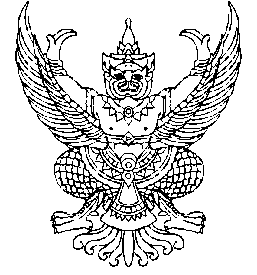 ที่ มท 0810.7/ว 	                                                กรมส่งเสริมการปกครองท้องถิ่น							       ถนนนครราชสีมา เขตดุสิต กทม. 10300						      สิงหาคม  2565เรื่อง  ผลการคัดเลือกหมู่บ้านเข้มแข็งตามแนวทาง “แผ่นดินธรรม แผ่นดินทอง” (หมู่บ้านอยู่เย็น) ประจำปี 2565เรียน  ผู้ว่าราชการจังหวัด ทุกจังหวัดสิ่งที่ส่งมาด้วย  สำเนาประกาศกรมการปกครอง เรื่อง ผลการคัดเลือกหมู่บ้านเข้มแข็งตามแนวทาง         “แผ่นดินธรรม แผ่นดินทอง” (หมู่บ้านอยู่เย็น) ประจำปี 2565 ระดับเขต         จำนวน 1 ชุด                                                                                                                                            	 	ด้วยกรมการปกครองได้จัดทำโครงการคัดเลือกหมู่บ้านเข้มแข็งตามแนวทาง “แผ่นดินธรรม แผ่นดินทอง” (หมู่บ้านอยู่เย็น) ประจำปี 2565 เพื่อสร้างแรงจูงใจและให้รางวัลแก่คณะกรรมการหมู่บ้าน (กม.) ที่มีผลงานโดดเด่นเป็นที่ประจักษ์ สามารถเป็นแบบอย่างในการปฏิบัติงานให้แก่หมู่บ้านอื่น ๆ 
โดยการดำเนินการดังกล่าว แบ่งออกเป็น 5 ระดับ คือ ระดับตำบล ระดับอำเภอ ระดับจังหวัด ระดับเขต 
และระดับภาค 			บัดนี้ คณะกรรมการตรวจประเมินผลงานและตัดสินการคัดเลือกฯ ระดับเขต ได้ตรวจประเมินผลงานของหมู่บ้านที่เข้ารับการคัดเลือกในแต่ละเขตเสร็จเรียบร้อยแล้ว กรมส่งเสริมการปกครองท้องถิ่นขอส่งประกาศกรมการปกครอง เรื่อง ผลการคัดเลือกหมู่บ้านเข้มแข็งตามแนวทาง “แผ่นดินธรรม แผ่นดินทอง” (หมู่บ้านอยู่เย็น) ประจำปี 2565 ระดับเขต ให้จังหวัดทราบผลการคัดเลือกดังกล่าว รายละเอียดปรากฏตามสิ่งที่ส่งมาด้วย 			จึงเรียนมาเพื่อโปรดทราบ						ขอแสดงความนับถือ                                                    อธิบดีกรมส่งเสริมการปกครองท้องถิ่นกองพัฒนาและส่งเสริมการบริหารงานท้องถิ่นกลุ่มงานส่งเสริมการบริหารกิจการบ้านเมืองที่ดีท้องถิ่นโทร. 0 2241 9000 ต่อ 2312, 2322 โทรสาร ๐ 2241 6956ไปรษณีย์อิเล็กทรอนิกส์ saraban@dla.go.thรายชื่อจังหวัดตามบัญชีแนบท้ายหนังสือ ที่ มท 0810.7/ว          ลงวันที่      สิงหาคม 2565 เรื่อง ผลการคัดเลือกหมู่บ้านเข้มแข็งตามแนวทาง “แผ่นดินธรรม แผ่นดินทอง” (หมู่บ้านอยู่เย็น) ประจำปี 25631. จังหวัดกระบี่2. จังหวัดกาญจนบุรี3. จังหวัดกาฬสินธุ์4. จังหวัดกำแพงเพชร5. จังหวัดขอนแก่น6. จังหวัดจันทบุรี7. จังหวัดฉะเชิงเทรา8. จังหวัดชลบุรี9. จังหวัดชัยนาท10. จังหวัดชัยภูมิ11. จังหวัดชุมพร12. จังหวัดเชียงราย13. จังหวัดเชียงใหม่14. จังหวัดตรัง15. จังหวัดตาก16. จังหวัดนครนายก17. จังหวัดนครปฐม18. จังหวัดนครพนม19. จังหวัดนครราชสีมา20. จังหวัดนครศรีธรรมราช21. จังหวัดนครสวรรค์22. จังหวัดนนทบุรี23. จังหวัดนราธิวาส24. จังหวัดน่าน25. จังหวัดบึงกาฬ26. จังหวัดบุรีรัมย์27. จังหวัดปทุมธานี28. จังหวัดประจวบคีรีขันธ์29. จังหวัดปราจีนบุรี30. จังหวัดปัตตานี31. จังหวัดพระนครศรีอยุธยา32. จังหวัดพะเยา33. จังหวัดพังงา34. จังหวัดพัทลุง35. จังหวัดพิจิตร36. จังหวัดพิษณุโลก37. จังหวัดเพชรบุรี38. จังหวัดเพชรบูรณ์39. จังหวัดแพร่40. จังหวัดภูเก็ต41. จังหวัดมหาสารคาม42. จังหวัดมุกดาหาร43. จังหวัดแม่ฮ่องสอน44. จังหวัดยโสธร45. จังหวัดยะลา46. จังหวัดร้อยเอ็ด47. จังหวัดระนอง48. จังหวัดระยอง49. จังหวัดราชบุรี50. จังหวัดลพบุรี51. จังหวัดลำปาง52. จังหวัดลำพูน53. จังหวัดเลย54. จังหวัดศรีสะเกษ55. จังหวัดสกลนคร56. จังหวัดสงขลา57. จังหวัดสตูล58. จังหวัดสมุทรปราการ59. จังหวัดสมุทรสงคราม60. จังหวัดสมุทรสาคร61. จังหวัดสระแก้ว62. จังหวัดสระบุรี63. จังหวัดสิงห์บุรี64. จังหวัดสุโขทัย65. จังหวัดสุพรรณบุรี66. จังหวัดสุราษฎร์ธานี67. จังหวัดสุรินทร์68. จังหวัดหนองคาย69. จังหวัดหนองบัวลำภู70. จังหวัดอ่างทอง71. จังหวัดอำนาจเจริญ72. จังหวัดอุดรธานี73. จังหวัดอุตรดิตถ์74. จังหวัดอุทัยธานี75. จังหวัดอุบลราชธานี